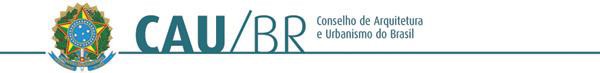 RESOLUÇÃO N° 77, DE 11 DE ABRIL DE 2014Altera a Resolução CAU/BR n° 71, de 2014, publicada no Diário Oficial da União, Edição n° 22, Seção 1, de 31 de janeiro de 2014, que regulamenta o compartilhamento, entre o CAU/BR e os CAU/UF, da gestão, manutenção, evolução e despesas relativas ao Centro de Serviços Compartilhados dos Conselhos de Arquitetura e Urbanismo (CSC-CAU).O Conselho de Arquitetura e Urbanismo do Brasil (CAU/BR), no uso das competências previstas no art. 28 da Lei n° 12.378, de 31 de dezembro de 2010, e nos artigos 2°, 3° e 9° do Regimento Geral aprovado pela Resolução CAU/BR n° 33, de 6 de setembro de 2012, e de acordo com a deliberação adotada na 8ª Reunião Plenária Ampliada, realizada no dia 11 de abril de 2014;Considerando a necessidade de que a fase de consolidação do Centro de Serviços Compartilhados (CSC) seja objeto de análise, discussões e avaliações em período mais longo do que o originalmente fixado na Resolução CAU/BR n° 71, de 2014;RESOLVE:Art. 1° O art. 13 da Resolução CAU/BR n° 71, de 24 de janeiro de 2014, publicada no Diário Oficial da União, Edição n° 22, Seção 1, de 31 de janeiro de 2014, passa a vigorar com a seguinte redação:“Art. 13. Esta Resolução deverá, decorrido o prazo de 180 (cento e oitenta) dias e ouvidos os Entes Institucionais do Compartilhamento, ser objeto de proposta de revisão, prorrogação ou ratificação a ser apresentada ao Plenário do CAU/BR pelo CG-CSC.”Art. 2° Esta Resolução entra em vigor na data de sua publicação.Brasília, 11 de abril de 2014.HAROLDO PINHEIRO VILLAR DE QUEIROZPresidente do CAU/BR(Publicada no Diário Oficial da União, Edição n° 79, Seção 1, de 28 de abril de 2014).SCS Quadra 2, Bloco C, Entrada 22, Edifício Serra Dourada, Salas 401/409 – CEP 70300-902 Brasília, Distrito Federal | www.caubr.gov.br – atendimento@caubr.gov.br